    　　　　やまなし心のバリアフリー宣言事業所☆ この企業・事業所へのお問い合わせ先 　 ホームページ　 http://www.ogiharagumi.co.jp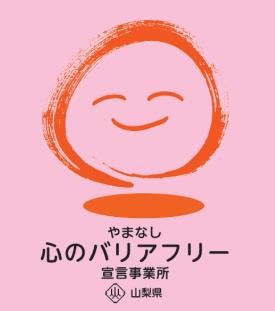 所在地   南アルプス市市川上１２６番地１担当部署　 －（登録なし）担当者   －（登録なし）電話番号   ０５５－２８２－９４６３ＦＡＸ番号   ０５５－２８２－１７８２事業所名 有限会社荻原組宣言内容 ◇　社員である障害者が、その能力を十分に発揮し、働きやすい職場環境をつくる取組を進めます。◇　全ての障害者に対して、障害を理由とする不当な差別をいたしません。◇　全ての障害者に対して、合理的な配慮の提供に努めます。◇　障害者と障害者でない者が相互に人格と個性を尊重し合いながら共に暮らすことができる共生社会の構築に係る取組を進めます。主な取組 